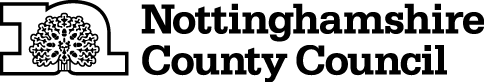 TEMPORARY CLOSURE OF BRIDLEWAYTHE NOTTINGHAMSHIRE COUNTY COUNCIL(BEESTON BRIDLEWAY NO.73) (TEMPORARY PROHIBITION) CONTINUATION ORDER 2023NOTICE IS HEREBY GIVEN that the Nottinghamshire County Council HAS MADE an ORDER, under Sections 14 and 15(8) of the Road Traffic Regulation Act 1984, the effect of which will be: 	To continue the effects of THE NOTTINGHAMSHIRE COUNTY COUNCIL (BEESTON BRIDLEWAY NO.73) (TEMPORARY PROHIBITION) NOTICE 2023.  	That Notice came into force on 3rd April 2023.  The effects are that:-No person shall: -  proceed on foot,cause any pedal cycle to proceed,cause any horse to proceed,cause any animal to proceed 	in the following length of Bridleway at Beeston in the Borough of Broxtowe-	Beeston Bridleway No.73, between grid reference points SK 5248 3483 (Bridge)and SK 5219 3453 (The strand) Attenborough Village, a distance of approx. 440 metres AND NOTICE IS HEREBY FURTHER GIVEN that during the period of restriction there is no short alternative route available for pedestrians or for bridleway users.   IT IS INTENDED that the prohibition respecting the above highway or highways will apply as follows:-	To 2nd October 2023 inclusive or until repairs have been made to the bridge.The Continuation Order will come into force on 24th April 2023 and any prohibition contained in the continued Order shall apply on that day and on any subsequent day or days when it shall be necessary for the prohibition to apply to enable works to be carried out and the Order shall continue in full force until the works it is proposed to carry out are completed The duration of this Order may be extended with the approval of the relevant Secretary of State.The prohibition is required to protect public safety due to the unsafe condition of the bridge over works pond.  THIS NOTICE IS DATED THIS 21ST DAY OF APRIL 2023Corporate Director of PlaceNottinghamshire County CouncilCounty Hall, West Bridgford, Nottingham, NG2 7QPFor more information contact the Rights of Way office on 0115 977 5680